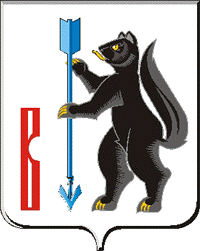 АДМИНИСТРАЦИЯГОРОДСКОГО ОКРУГА ВЕРХОТУРСКИЙ П О С Т А Н О В Л Е Н И Еот 02.07.2015г. № 653г. ВерхотурьеО мерах по оказанию содействия избирательным комиссиям в организации подготовки и проведения выборов депутатов Думы городского округа Верхотурский 13 сентября 2015 года 	Руководствуясь Федеральным законом от 12 июня 2002 года N 67-ФЗ "Об основных гарантиях избирательных прав и права на участие в референдуме граждан Российской Федерации", Избирательным кодексом Свердловской области и статьей 26 Устава городского округа Верхотурский,ПОСТАНОВЛЯЮ:	1.Образовать рабочую группу для взаимодействия с избирательными комиссиями городского округа Верхотурский по выполнению Календаря основных мероприятий по подготовке и проведению выборов депутатов Думы городского округа Верхотурский 13 сентября 2015 года в следующем составе:	2.Предложить Отделу полиции № 33 (дислокация г. Верхотурье) ММО МВД России «Новолялинский» (Дружинин А.В.), Отделу записи актов гражданского состояния Верхотурского района Свердловской области (Дудницкая Н.Г.), ТП Управления федеральной миграционной службы по Свердловской области в Верхотурском районе (Маркова О.В.), ФКУ ИК-53 (Куртбедину С.Т.), Верхотурскому районному суду (Ладыгин А.И.), Военно-учетному столу Администрации городского округа Верхотурский (Свалухина Т.В.) обеспечить в порядке и сроки, установленные законодательством о выборах и нормативными актами Центральной избирательной комиссии Российской Федерации, своевременную передачу избирательным комиссиям городского округа Верхотурский сведений о лицах, находящихся под стражей, в местах временного пребывания, о регистрации (учете) граждан, фактах смерти граждан и оперативно информировать о миграции населения для уточнения списков избирателей в соответствии с постановлением Администрации городского округа Верхотурский от 16.01.2013 № 6 «О мерах по реализации на территории городского округа Верхотурский Положения о Государственной системе регистрации (учета) избирателей, участников референдума в Российской Федерации».3.Предложить Отделу полиции № 33 (дислокация г. Верхотурье) ММО МВД России «Новолялинский» (Дружинин А.В.), ОНД 71 ОФПС ГУ МЧС России по Свердловской области (Татаринов С.Е.), начальнику отдела по делам ГО и ЧС Администрации городского округа Верхотурский Терехову С.И.:1) обеспечить охрану помещений, в которых установлены комплексы средств Государственной автоматизированной системы Российской Федерации "Выборы";2) оказать содействие в доставке протоколов участковых избирательных комиссий городского округа Верхотурский об итогах голосования в Верхотурскую районную территориальную избирательную комиссию в порядке и сроки, установленные законодательством о выборах;	3) совместно с рабочей группой разработать комплекс мер по охране общественного порядка и общественной безопасности в период подготовки и проведения выборов депутатов Думы городского округа Верхотурский;	4) обеспечить охрану помещений избирательных комиссий, сопровождение и охрану транспортных средств, перевозящих избирательные документы, контроль за соблюдением пожарной безопасности в помещениях избирательных комиссий и помещениях для голосования;	5) своевременно рассматривать и принимать меры реагирования по обращениям избирательных комиссий в ходе избирательной кампании, в том числе по противоправной агитационной деятельности;	6) с целью установления готовности, в период с 04 по 10 августа 2015 года провести проверку помещений избирательных комиссий и помещений для голосования на предмет противопожарной и антитеррористической безопасности.	4.Рекомендовать Территориальному отраслевому исполнительному органу государственной власти Свердловской области – Управление социальной защиты населения Верхотурского района (Матис Н.А.) оказывать содействие  Верхотурской районной территориальной избирательной комиссии в обеспечении и реализации избирательных прав инвалидов, маломобильных групп населения, обслуживаемых на дому, проживающих на территории городского округа Верхотурский.	5.Предложить газете «Новая жизнь» (Шумкова В.Ю.) обеспечить предоставление бесплатной печатной площади политическим партиям, зарегистрировавшим списки кандидатов, кандидатам, зарегистрированным в порядке самовыдвижения, для целей предвыборной агитации, в соответствии с результатами проведенной жеребьевки, а также Верхотурской районной территориальной избирательной комиссии для публикации информационных материалов и решений в соответствии с законодательством о выборах.	6.Управлению культуры, туризма и молодежной политики Администрации городского округа Верхотурский (Гайнанова Н.А.):	1) подготовить и провести культурные и спортивные мероприятия накануне и в день голосования 13 сентября 2015 года;	2) в ходе проводимых мероприятий информировать граждан о предстоящих депутатов Думы городского округа Верхотурский 13 сентября 2015 года.	7.Комитету экономики и планирования Администрации городского округа Верхотурский (Нарсеева Е.Н.) разработать план мероприятий по обеспечению избирателей в день голосования 13 сентября 2015 года услугами торговых предприятий и предприятий общественного питания.	8.Опубликовать настоящее постановление в информационном бюллетене «Верхотурская неделя» и разместить на официальном сайте городского округа Верхотурский.	9.Контроль исполнения настоящего постановления оставляю за собой.Глава Администрациигородского округа Верхотурский					            Ю.В. Першин Першин Ю.В.Сизиков В.В.- глава Администрации городского округа Верхотурский;- первый заместитель главы Администрации городского округа Верхотурский;Захарова Н.А.- председатель Верхотурской территориальной избирательной комиссии (по согласованию);Тарамженина О.А.- начальник организационного отдела Администрации;Позднякова Л.П.- начальник юридического отдела Администрации;Терехов С.И.- начальник отдела по делам ГО и ЧС Администрации;Нарсеева Е.Н.- председатель комитета экономики и планирования Администрации;Гайнанова Н.А.- начальник Управления культуры, туризма и молодежной политики Администрации;Татаринов С.Е.- начальник ОНД 71 ОФПС ГУ МЧС России по Свердловской области (по согласованию);Матафонов П.А.- заместитель начальника Отдела полиции № 33 (дислокация г. Верхотурье) ММО МВД России «Новолялинский» (по согласованию).